                                   ΕΛΛΗΝΙΚΗ ΔΗΜΟΚΡΑΤΙΑ                                                             Λαύριο, 04/10/2018              ΥΠΟΥΡΓΕΙΟ ΠΑΙΔΕΙΑΣ, ΕΡΕΥΝΑΣ ΚΑΙ ΘΡΗΣΚΕΥΜΑΤΩΝ ΠΕΡΙΦΕΡΕΙΑΚΗ ΔΙΕΥΘΥΝΣΗ Α/ΘΜΙΑΣ & Β/ΘΜΙΑΣ ΕΚΠ/ΣΗΣ ΑΤΤΙΚΗΣ                  ΔΙΕΥΘΥΝΣΗ Π.Ε. ΑΝΑΤΟΛΙΚΗΣ ΑΤΤΙΚΗΣ                       12/ΘΕΣΙΟ  3Ο ΔΗΜΟΤΙΚΟ ΣΧΟΛΕΙΟ ΛΑΥΡΙΟΥ                                                      ΠΡΟΚΗΡΥΞΗ                   ΘΕΣΗΣ ΕΘΕΛΟΝΤΗ ΣΧΟΛΙΚΟΥ ΤΡΟΧΟΝΟΜΟΥ Η Διευθύντρια του 3ου Δημοτικού Σχολείου Λαυρίου έχοντας υπόψη:Τις παρ. 3 και 4 του άρθρου 45 του Ν. 2696/1999 (Φ.Ε.Κ. 57 Α΄/23.3.1999).Την παρ. 45 άρθρ. 14 Ν. 2817/2000 (Φ.Ε.Κ.78 Α΄/14.3.2000).Την με αρ. πρωτ. 2515/5/13-στ΄/15.9.1997 Κ.Υ.Α.(Φ.Ε.Κ. 839 Β΄/19.9.97) (η παρ. 2 αντικαταστάθηκε με την Α.Π 2515/5/13ο/16.10.1997) (Φ.Ε.Κ. 967 Β΄/29.10.1997).Την με αρ. 32633/29.9.2000/Υ.Α.Την με αρ. πρωτ. Φ.11.1/564/Γ1/598/25.6.1999 εγκύκλιο του ΥΠ.Π.Ε.Θ.                                                Προκηρύσσει             Την πλήρωση της θέσης Εθελοντή Σχολικού τροχονόμου, σύμφωνα με τα παρακάτω:H πρόσληψη θα γίνει από την ημέρα σύναψης της σχετικής σύμβασης μέχρι τη λήξη του σχολικού έτους 2018–2019, δηλαδή μέχρι τις 15-06-2019.Στη θέση αυτή μπορεί να απασχοληθεί κάθε ενδιαφερόμενος. Οι ώρες απασχόλησης είναι μισή ώρα το πρωί περίπου και μισή ώρα το μεσημέρι. Οι ώρες που αφορούν την προσέλευση και την αποχώρηση των μαθητών-τριών προς και από το σχολείο, μπορεί να αλλάξουν, αν για οποιοδήποτε λόγο τροποποιηθούν οι ώρες λειτουργίας του σχολείου.Στον εθελοντή Σχολικό Τροχονόμο θα καταβάλλεται από τη Σχολική επιτροπή μηνιαία αποζημίωση σύμφωνα με το Νόμο για την κάλυψη των εξόδων κίνησής του,.Ο εθελοντής Σχολικός Τροχονόμος δεν ασφαλίζεται σε κανέναν ασφαλιστικό φορέα.Κατά την εκτέλεση των καθηκόντων του ο Σχολικός Τροχονόμος χρησιμοποιεί φορητή πινακίδα ΄΄STOP΄΄ και φορά γιλέκο, χρώματος ανοικτού κίτρινου. Στην εμπρόσθια και οπίσθια όψη του αναγράφεται, σε δύο παράλληλες γραμμές, με κεφαλαία γράμματα, ανεξίτηλου μαύρου χρώματος η φράση ΄΄ΣΧΟΛΙΚΟΣ ΤΡΟΧΟΝΟΜΟΣ΄΄. Το γιλέκο και οι πινακίδες χορηγούνται από το σχολείο.Το άτομο που θα επιλεγεί θα ασκήσει τα καθήκοντά του αφού εκπαιδευτεί κατάλληλα.                  Οι ενδιαφερόμενοι μπορούν να υποβάλουν αίτηση μέχρι και τη Δευτέρα 08-10-2018, στις 13.00 το μεσημέρι στη Διεύθυνση του Σχολείου: Αίτηση (σχετικό έντυπο μπορούν να προμηθευτούν από τη Διεύθυνση του Σχολείου)Αναλυτικό βιογραφικό σημείωμαΦωτοαντίγραφο Αστυνομικής ΤαυτότηταςΦωτοαντίγραφο εκκαθαριστικού σημειώματος της αρμόδιας ΔΟΥ έτους 2017, σε περίπτωση που δεν υποβάλλεται φορολογική δήλωση θα κατατεθεί σχετική βεβαίωση της αρμόδιας ΔΟΥΒεβαίωση μόνιμης κατοικίαςΠιστοποιητικό οικογενειακής κατάστασηςΒεβαίωση από τη Διεύθυνση του  σχολείου από την οποία προκύπτει ότι ένα τουλάχιστον τέκνο φοιτά στο εν λόγω ΣχολείοΦωτοτυπία Τραπεζικού Λογαριασμού (IBAN)Απόδειξη προηγούμενης εμπειρίας Αντίγραφο Ποινικού Μητρώου Για περισσότερες πληροφορίες μπορείτε να απευθύνεστε στη Διεύθυνση του Σχολείου.                                              Η Διευθύντρια του3ου Δημοτικού Σχολείου Λαυρίου                                                                Κουλουριώτη Φωτεινή 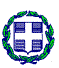 